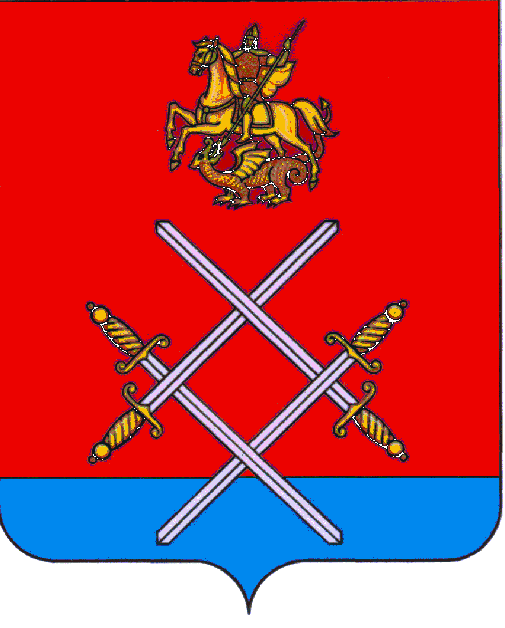 АДМИНИСТРАЦИЯ РУЗСКОГО МУНИЦИПАЛЬНОГО РАЙОНА МОСКОВСКОЙ ОБЛАСТИПОСТАНОВЛЕНИЕот___________________№___________________Об утверждении порядка принятия решения о признании безнадежной к взысканию задолженности по доходам, администрирование которых осуществляет администрация Рузского муниципального районаВ соответствии со статьей 47.2 Бюджетного кодекса Российской Федерации, руководствуясь постановлением Правительства Российской Федерации от 06.05.2016 N 393 «Об общих требованиях к порядку принятия решений о признании безнадежной к взысканию задолженности по платежам в бюджеты бюджетной системы Российской Федерации», Федеральным законом  от 06.10.2003 года №131-ФЗ «Об общих принципах организации местного самоуправления в Российской Федерации», Уставом Рузского муниципального района, постановляю:Создать Комиссию по поступлению и выбытию активов (приложение№1).Утвердить Порядок принятия решения о признании безнадежной к взысканию задолженности по доходам, администрирование которых осуществляет администрация Рузского муниципального района (приложение №2).3. Опубликовать настоящее постановление в газете «Красное знамя» и разместить на официальном сайте администрации Рузского муниципального района в сети «Интернет».4. Контроль за исполнением настоящего постановления возложить на первого заместителя руководителя администрации А.В. Игнатькова.Руководитель администрации 		                               М.В. ТархановВерно: начальник общего отдела					Л.В. СпиридоноваИсп. Егоров А.А.Приложение №1к постановлению администрацииРузского муниципального районаМосковской областиот ______________ 2016 г. N ___Состав Комиссии по поступлению и выбытию активов:Председатель комиссии – первый заместитель руководителя администрации Рузского муниципального района А.В. Игнатьков.Заместитель председателя комиссии - заместитель руководителя администрации Рузского муниципального района Д.В. Шведов.Члены комиссии: Начальник отдела правового обеспечения администрации Рузского муниципального района Е.В. ХамидуллинаНачальник финансового управления администрации Рузского муниципального района И.В. КушнерНачальник управления землепользования администрации Рузского муниципального района В.В. НазароваНачальник отдела муниципальной собственности администрации Рузского муниципального района Н.В. ИвановаРуководитель МАУ «Центр» О.М. Лобанов.Приложение №2к постановлению администрацииРузского муниципального районаМосковской областиот ______________ 2016 г. N ___Порядокпринятия решения о признании безнадежной к взысканию задолженности по доходам, администрирование которых осуществляет администрация Рузского муниципального района1. Настоящий порядок устанавливает правила и условия принятия администрацией Рузского муниципального района решения о признании безнадежной к взысканию задолженности по доходам, администрирование которых осуществляет администрация Рузского муниципального района:- по арендной плате за пользование земельными участками, находящимися в собственности Рузского муниципального района или государственная собственность на которые не разграничена- по арендной плате за нежилые помещения, находящиеся в муниципальной собственности- по плате по договорам на установку и эксплуатацию рекламных конструкций.2. Задолженность признается безнадежной к взысканию в следующих случаях:2.1. Ликвидация организации - плательщика платежей в бюджет в части задолженности по платежам в бюджет, не погашенным по причине недостаточности имущества организации и (или) невозможности их погашения учредителями (участниками) указанной организации в пределах и порядке, которые установлены законодательством Российской Федерации.2.2. Признание банкротом индивидуального предпринимателя - плательщика платежей в бюджет в соответствии с Федеральным законом от 26 октября 2002 года N 127-ФЗ «О несостоятельности (банкротстве)» в части задолженности по платежам в бюджет, не погашенным по причине недостаточности имущества должника.2.3. Смерть физического лица - плательщика платежей в бюджет или объявление его умершим в порядке, установленном гражданским процессуальным законодательством Российской Федерации.2.4. Принятие судом акта, в соответствии с которым администратор доходов бюджета утрачивает возможность взыскания задолженности по платежам в бюджет в связи с истечением установленного срока ее взыскания (срока исковой давности), в том числе вынесение судом определения об отказе в восстановлении пропущенного срока подачи заявления в суд о взыскании задолженности по платежам в бюджет.2.5. Вынесение судебным приставом-исполнителем постановления об окончании исполнительного производства и о возвращении взыскателю исполнительного документа по основаниям, предусмотренным пунктами 3 и 4 части 1 статьи 46 Федерального закона от 2 октября 2007 года N 229-ФЗ «Об исполнительном производстве», если с даты образования задолженности по платежам в бюджет прошло более пяти лет, в следующих случаях:- размер задолженности не превышает размера требований к должнику, установленного законодательством Российской Федерации о несостоятельности (банкротстве) для возбуждения производства по делу о банкротстве;- судом возвращено заявление о признании плательщика платежей в бюджет банкротом или прекращено производство по делу о банкротстве в связи с отсутствием средств, достаточных для возмещения судебных расходов на проведение процедур, применяемых в деле о банкротстве.3. Основанием для принятия решения является:а) выписка из отчетности администратора доходов бюджета об учитываемых суммах задолженности по уплате платежей в бюджеты бюджетной системы Российской Федерации;б) справка администратора доходов бюджета о принятых мерах по обеспечению взыскания задолженности по платежам в бюджеты бюджетной системы Российской Федерации;в) документы, подтверждающие случаи признания безнадежной к взысканию задолженности по платежам в бюджеты бюджетной системы Российской Федерации, в том числе:- документ, свидетельствующий о смерти физического лица - плательщика платежей в бюджет или подтверждающий факт объявления его умершим;- документ, содержащий сведения из Единого государственного реестра индивидуальных предпринимателей о прекращении деятельности вследствие признания банкротом индивидуального предпринимателя - плательщика платежей в бюджет, из Единого государственного реестра юридических лиц о прекращении деятельности в связи с ликвидацией организации - плательщика платежей в бюджет;- судебный акт, в соответствии с которым администратор доходов бюджета утрачивает возможность взыскания задолженности по платежам в бюджет в связи с истечением установленного срока ее взыскания (срока исковой давности), в том числе определение суда об отказе в восстановлении пропущенного срока подачи в суд заявления о взыскании задолженности по платежам в бюджет;- постановление судебного пристава-исполнителя об окончании исполнительного производства при возврате взыскателю исполнительного документа по основаниям, предусмотренным пунктами 3 и 4 части 1 статьи 46 Федерального закона «Об исполнительном производстве».4. Документы подготавливаются подразделениями, курирующими доходные источники, указанные в п.1 настоящего порядка и представляются на рассмотрение Комиссии по поступлению и выбытию активов.  5. Проект решения о признании безнадежной к взысканию задолженности подготавливается комиссией в течении 3 рабочих дней со дня вынесения документов на рассмотрение комиссии.6. Решение о признании безнадежной к взысканию задолженности оформляется актом, согласно приложению к настоящему порядку. 7. Оформленный комиссией акт о признании безнадежной к взысканию задолженности утверждается руководителем администрации Рузского муниципального района.Приложениек ПорядкуУТВЕРЖДАЮРуководитель администрации Рузского муниципальногорайона                             М.В.ТархановРЕШЕНИЕо признании безнадежной к взысканию задолженностиN ______   от "____" _____________в отношении __________________________________________________________.                           (для юридического лица - полное наименование, ИНН, ОГРН, КПП,                               для физического лица - фамилия, имя, отчество, ИНН)    В  соответствии  с  Порядком принятия решения о признании безнадежной к взысканию задолженности по доходам, администрирование которых осуществляет администрация Рузского муниципального района,   утвержденного  постановлением  администрации Рузского муниципального района от ______________ N ________, в связи с_______________________________________________________________________(указывается случай, в результате которого задолженность подлежит списанию)на основании _______________________________________________________________________ (указывается документ, на основании которого задолженность подлежит списанию)задолженность по _______________________________________________________ (вид дохода, КБК)в размере ______________________ руб. __________________ коп.(в том числе по арендной плате - ______________________ руб. ____________ коп.,по неустойке - _______________________________ руб. ________________ коп.),возникшую за период с ___________________ по __________________________по договору от __________________ N ________________, заключенному с______________________________________________________________________признать безнадежной к взысканию.Председатель комиссии________________ __________________________    (подпись)                   (фамилия, инициалы)Члены комиссии:_________________ __________________________    (подпись)                   (фамилия, инициалы)_________________ __________________________    (подпись)                  (фамилия, инициалы)_________________ __________________________    (подпись)                  (фамилия, инициалы)_________________ __________________________    (подпись)                  (фамилия, инициалы)